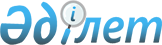 Солтүстік Қазақстан облыстық мәслихатының 2019 жылғы 11 желтоқсандағы № 39/1 "2020-2022 жылдарға арналған Солтүстік Қазақстан облысының облыстық бюджетін бекіту туралы" шешіміне өзгерістер мен толықтырулар енгізу туралыСолтүстік Қазақстан облыстық мәслихатының 2020 жылғы 11 наурыздағы № 40/2 шешімі. Солтүстік Қазақстан облысының Әділет департаментінде 2020 жылғы 17 наурызда № 6092 болып тіркелді
      Қазақстан Республикасының 2008 жылғы 4 желтоқсандағы Бюджет кодексінің 8-бабы 2-тармағына, 104, 106, 108 және 111-баптарына, Қазақстан Республикасының 2001 жылғы 23 қаңтардағы "Қазақстан Республикасындағы жергілікті мемлекеттік басқару және өзін-өзі басқару туралы" Заңының 6-бабы 1-тармағы 1) тармақшасына, 7-бабы 4-тармағына сәйкес Солтүстік Қазақстан облыстық мәслихаты ШЕШІМ ҚАБЫЛДАДЫ:
      1. Солтүстік Қазақстан облыстық мәслихатының 2019 жылғы 11 желтоқсандағы № 39/1 "2020-2022 жылдарға арналған Солтүстік Қазақстан облысының облыстық бюджетін бекіту туралы" шешіміне (2019 жылғы 25 желтоқсанда Қазақстан Республикасы нормативтік құқықтық актілерінің электрондық түрдегі эталондық бақылау банкінде жарияланды, Нормативтік құқықтық актілерді мемлекеттік тіркеу тізілімінде № 5742 болып тіркелді) келесі өзгерістермен толықтырулар енгізілсін:
      1-тармақ жаңа редакцияда баяндалсын:
       "1. 2020-2022 жылдарға, оның ішінде 2020 жылға арналған Солтүстік Қазақстан облысының облыстық бюджеті тиісінше осы шешімнің 1, 2 және 3-қосымшаларына сәйкес мынадай көлемдерде бекітілсін:
      1) кірістер – 230 985 491,1 мың теңге:
      салықтық түсімдер – 19 039 333 мың теңге;
      салықтық емес түсімдер – 700 707,3 мың теңге;
      негізгі капиталды сатудан түсетін түсімдер – 0 мың тенге;
      трансферттер түсімі – 211 245 450,8 мың теңге; 
      2) шығындар – 229 395 842,4 мың теңге; 
      3) таза бюджеттік кредиттеу – 5 708 794,7 мың теңге:
      бюджеттік кредиттер – 13 630 517,7 мың теңге;
      бюджеттік кредиттерді өтеу – 7 921 723 мың теңге;
      4) қаржылық активтермен операциялар бойынша сальдо – 2 805 000 мың теңге:
      қаржы активтерін сатып алу – 2 805 000 мың теңге;
      мемлекеттің қаржы активтерін сатудан түсетін түсімдер – 0 мың теңге;
      5) бюджет тапшылығы (профициті) – -6 924 146 мың теңге; 
      6) бюджет тапшылығын қаржыландыру (профицитін пайдалану) – 6 924 146 мың теңге:
      қарыздар түсімі – 12 955 031,8 мың теңге;
      қарыздарды өтеу – 7 869 721 мың теңге;
      бюджет қаражатының пайдаланылатын қалдықтары – 1 838 835,2 мың теңге.";
      мынадай мазмұндағы 11-1, 11-2 тармақтармен толықтырылсын:
       "11-1. 2020 жылға арналған облыстық бюджетте аудандар мен Петропавл қаласының бюджеттеріне нысаналы трансферттер көзделсін.
      Көрсетілген трансферттерді бөлу 2020-2022 жылдарға арналған облыстық бюджет туралы Солтүстік Қазақстан облыстық мәслихатының шешімін іске асыру туралы Солтүстік Қазақстан облысы әкімдігінің қаулысымен айқындалады.
      11-2. 5-қосымшаға сәйкес облыстық бюджеттен және республикалық бюджеттен берілген 2019 жылы пайдаланылмаған (түгел пайдаланылмаған) нысаналы трансферттерді қайтару есебінен, оның ішінде Қазақстан Республикасының Ұлттық қорынан берілген нысаналы трансферттер есебінен 2020 жылға арналған облыстық бюджет шығыстары қарастырылсын."; 
      көрсетілген шешімдегі 1-қосымша осы шешімнің 1-қосымшасына сәйкес жаңа редакцияда жазылсын;
      осы шешімнің 2-қосымшасына сәйкес 5-қосымшамен толықтырылсын.
      2. Осы шешім 2020 жылғы 1 қаңтардан бастап қолданысқа енгізіледі. 2020 жылға арналған Солтүстiк Қазақстан облыстық бюджеті 2020 жылғы 1 қаңтарда қалыптасқан бюджет қаражатының бос қалдықтары мен облыстық бюджеттен және республикалық бюджеттен берілген 2019 жылы пайдаланылмаған (толық пайдаланылмаған) нысаналы трансферттерді қайтару есебінен, оның ішінде Қазақстан Республикасының Ұлттық қорынан берілген нысаналы трансферттер есебінен 2020 жылға арналған облыстық бюджет шығыстары
      Кірістер:
      Шығыстар:
      "Ауыл - Ел бесігі" жобасы шеңберінде ауылдық елді мекендердегі әлеуметтік және инженерлік инфрақұрылым бойынша іс-шараларды іске асыруға
      Ұлғайту:
					© 2012. Қазақстан Республикасы Әділет министрлігінің «Қазақстан Республикасының Заңнама және құқықтық ақпарат институты» ШЖҚ РМК
				
      Солтүстік Қазақстан облыстық 
мәслихат сессиясының 
төрағасы 

А.Асанова

      Солтүстік Қазақстан облыстық 
мәслихатының хатшысы 

В.Бубенко
Солтүстік Қазақстан облыстық мәслихаты 2020 жылғы 11 наурызы № 40/2 шешіміне 1 қосымшаСолтүстік Қазақстан облыстық мәслихаттың 2019 жылғы 11 желтоқсандағы № 39/1 шешіміне 1-қосымша
Санаты 
Санаты 
Санаты 
Атауы
Сомасы, мың теңге
Сыныбы
Сыныбы
Атауы
Сомасы, мың теңге
Кіші сыныбы 
Атауы
Сомасы, мың теңге
1
2
3
4
5
1) Кірістер
230 985 491,1
1
Салықтық түсімдер
19 039 333
01
Табыс салығы
17 027 008
1
Корпоративтік табыс салығы
3 197 723
2
Жеке табыс салығы
13 829 285
05
Тауарларға, жұмыстарға және қызметтерге салынатын iшкi салықтар
2 012 325
3
Табиғи және басқа ресурстарды пайдаланғаны үшiн түсетiн түсiмдер
2 012 325
2
Салықтық емес түсiмдер
700 707,3
01
Мемлекеттік меншіктен түсетін кірістер
132 504
1
Мемлекеттік кәсіпорындардың таза кірісі бөлігінің түсімдері
32 832
5
Мемлекет меншігіндегі мүлікті жалға беруден түсетін кірістер
73 493
7
Мемлекеттік бюджеттен берілген кредиттер бойынша сыйақылар
26 179
02
Мемлекеттік бюджеттен қаржыландырылатын мемлекеттік мекемелердің тауарларды (жұмыстарды, қызметтерді) өткізуінен түсетін түсімдер
16 421
1
Мемлекеттік бюджеттен қаржыландырылатын мемлекеттік мекемелердің тауарларды (жұмыстарды, қызметтерді) өткізуінен түсетін түсімдер
16 421
04
Мемлекеттік бюджеттен қаржыландырылатын, сондай-ақ Қазақстан Республикасы Ұлттық Банкінің бюджетінен (шығыстар сметасынан) қамтылатын және қаржыландырылатын мемлекеттік мекемелер салатын айыппұлдар, өсімпұлдар, санкциялар, өндіріп алулар
81 275,4
1
Мұнай секторы ұйымдарынан және Жәбірленушілерге өтемақы қорына түсетін түсімдерді қоспағанда, мемлекеттік бюджеттен қаржыландырылатын, сондай-ақ Қазақстан Республикасы Ұлттық Банкінің бюджетінен (шығыстар сметасынан) қамтылатын және қаржыландырылатын мемлекеттік мекемелер салатын айыппұлдар, өсімпұлдар, санкциялар, өндіріп алулар
81 275,4
06
Басқа да салықтық емес түсiмдер
470 506,9
1
Басқа да салықтық емес түсiмдер
470 506,9
4
Трансферттердің түсімдері
211 245 450,8
01
Төмен тұрған мемлекеттiк басқару органдарынан трансферттер
624 255,8
2
Трансферттердің түсімдері
624 255,8
02
Мемлекеттiк басқарудың жоғары тұрған органдарынан түсетiн трансферттер
210 621 195
1
Республикалық бюджеттен берілетін трансферттер
210 621 195
Функционалдық топ
Функционалдық топ
Функционалдық топ
Атауы
Сомасы, мың теңге
Бюджеттік бағдарламалардың әкімшісі
Бюджеттік бағдарламалардың әкімшісі
Атауы
Сомасы, мың теңге
Бағдарлама
Атауы
Сомасы, мың теңге
1
2
3
4
5
2) Шығындар
229 395 842,4
01
Жалпы сипаттағы мемлекеттiк қызметтер 
2 559 351
110
Облыс мәслихатының аппараты
51 492
001
Облыс мәслихатының қызметін қамтамасыз ету жөніндегі қызметтер
51 492
120
Облыс әкімінің аппараты
1 789 449
001
Облыс әкімінің қызметін қамтамасыз ету жөніндегі қызметтер
1 635 831
004
Мемлекеттік органның күрделі шығыстары
55 690
007
Ведомстволық бағыныстағы мемлекеттік мекемелер мен ұйымдардың күрделі шығыстары
18 148
009
Аудандық маңызы бар қалалардың, ауылдардың, кенттердің, ауылдық округтердің әкімдерін сайлауды қамтамасыз ету және өткізу
20 000
013
Облыс Қазақстан халқы Ассамблеясының қызметін қамтамасыз ету
59780
257
Облыстың қаржы басқармасы
300 795
001
Жергілікті бюджетті атқару және коммуналдық меншікті басқару саласындағы мемлекеттік саясатты іске асыру жөніндегі қызметтер
294 866
009
Жекешелендіру, коммуналдық меншікті басқару, жекешелендіруден кейінгі қызмет және осыған байланысты дауларды реттеу 
5 929
263
Облыстың ішкі саясат басқармасы
4 200
078
Өңірде діни ахуалды зерделеу және талдау
4 200
282
Облыстың тексеру комиссиясы
173 945
001
Облыстың тексеру комиссиясының қызметін қамтамасыз ету жөніндегі қызметтер
173 945
288
Облыстың құрылыс, сәулет және қала құрылысы басқармасы
50 000
061
Мемлекеттік органдардың объектілерін дамыту
50 000
289
Облыстың кәсіпкерлік және туризм басқармасы
59 592
001
Жергілікті деңгейде кәсіпкерлік пен туризмді дамыту саласындағы мемлекеттік саясатты іске асыру жөніндегі қызметтер
59 592
727
Облыстың экономика басқармасы
129 878
001
Экономикалық саясатты қалыптастыру мен дамыту саласындағы мемлекеттік саясатты іске асыру жөніндегі қызметтер
101 812
004
Мемлекеттік органның күрделі шығыстары
6 666
061
Бюджеттік инвестициялар және мемлекеттік-жекешелік әріптестік, оның ішінде концессия мәселелері жөніндегі құжаттаманы сараптау және бағалау
21 400
02
Қорғаныс
314 323
287
Облыстық бюджеттен қаржыландырылатын табиғи және техногендік сипаттағы төтенше жағдайлар, азаматтық қорғаныс саласындағы уәкілетті органдардың аумақтық органы
100 000
002
Аумақтық органның және ведомстволық бағынысты мемлекеттік мекемелерінің күрделі шығыстары
100 000
736
Облыстың жұмылдыру даярлығы және азаматтық қорғау басқармасы
214 323
001
Жергілікті деңгейде жұмылдыру даярлығы және азаматтық қорғау саласындағы мемлекеттік саясатты іске асыру жөніндегі қызметтер
39 627
003
Жалпыға бірдей әскери міндетті атқару шеңберіндегі іс-шаралар
32 207
005
Облыстық ауқымдағы жұмылдыру дайындығы және жұмылдыру
57 162
007
Аумақтық қорғанысты дайындау және облыстық ауқымдағы аумақтық қорғанысы
50 814
014
Облыстық ауқымдағы төтенше жағдайлардың алдын алу және жою
24 460
032
Ведомстволық бағыныстағы мемлекеттік мекемелер мен ұйымдардың күрделі шығыстары
10 053
03
Қоғамдық тәртіп, қауіпсіздік, құқықтық, сот, қылмыстық-атқару қызметі
6 553694
252
Облыстық бюджеттен қаржыландырылатын атқарушы ішкі істер органы
6 553694
001
Облыс аумағында қоғамдық тәртіптті және қауіпсіздікті сақтауды қамтамасыз ету саласындағы мемлекеттік саясатты іске асыру жөніндегі қызметтер 
6 008 204
003
Қоғамдық тәртіпті қорғауға қатысатын азаматтарды көтермелеу 
6 195
006
Мемлекеттік органның күрделі шығыстары 
539295
04
Бiлiм беру
39 590 794,8
120
Облыс әкімінің аппараты
10 473
019
Сайлау процесіне қатысушыларды оқыту
10 473
253
Облыстың денсаулық сақтау басқармасы
481 521
003
Кадрлардың біліктілігін арттыру және оларды қайта даярлау
50 000
034
Денсаулық сақтау жүйесіндегі мемлекеттік білім беру ұйымдарының күрделі шығыстары
62 436
043
Техникалық және кәсіптік, орта білімнен кейінгі білім беру ұйымдарында мамандар даярлау
143124
044
Техникалық және кәсіптік, орта білімнен кейінгі білім беру бағдарламалары бойынша оқитындарға әлеуметтік қолдау көрсету
50480
057
Жоғары, жоғары оқу орнынан кейінгі білімі бар мамандар даярлау және білім алушыларға әлеуметтік қолдау көрсету
175 481
261
Облыстың білім басқармасы
35 946 792,8
001
Жергілікті деңгейде білім беру саласындағы мемлекеттік саясатты іске асыру жөніндегі қызметтер
144 085
003
Арнайы білім беретін оқу бағдарламалары бойынша жалпы білім беру
2 129 986
004
Облыстық мемлекеттік білім беру мекемелерінде білім беру жүйесін ақпараттандыру
44 212
005
Облыстық мемлекеттік білім беру мекемелер үшін оқулықтар мен оқу-әдiстемелiк кешендерді сатып алу және жеткізу
80 704
006
Мамандандырылған білім беру ұйымдарында дарынды балаларға жалпы білім беру
1 252 667
007
Облыстық ауқымда мектеп олимпиадаларын, мектептен тыс іс-шараларды және конкурстар өткізу
143 658
011
Балалар мен жасөспірімдердің психикалық денсаулығын зерттеу және халыққа психологиялық-медициналық-педагогикалық консультациялық көмек көрсету
63 290
013
Мемлекеттік органның күрделі шығыстары
24 971
019
Облыстық мемлекеттік білім беру мекемелеріне жұмыстағы жоғары көрсеткіштері үшін гранттар беру
34 000
024
Техникалық және кәсіптік білім беру ұйымдарында мамандар даярлау
6 168 858
029
Әдістемелік жұмыс
67 307
052
Нәтижелі жұмыспен қамтуды және жаппай кәсіпкерлікті дамытудың 2017–2021 жылдарға арналған "Еңбек" мемлекеттік бағдарламасы шеңберінде кадрлардың біліктілігін арттыру, даярлау және қайта даярлау
1 174 249
055
Балаларға қосымша білім беру
421 077
057
Жоғары, жоғары оқу орнынан кейінгі білімі бар мамандар даярлау және білім алушыларға әлеуметтік қолдау көрсету
57 442
067
Ведомстволық бағыныстағы мемлекеттік мекемелер мен ұйымдардың күрделі шығыстары
1 687 351
113
Төменгі тұрған бюджеттерге берілетін нысаналы ағымдағы трансферттер
22 452 935,8
285
Облыстың дене шынықтыру және спорт басқармасы 
1 923 263
006
Балалар мен жасөспірімдерге спорт бойынша қосымша білім беру
1 456 302
007
Мамандандырылған бiлiм беру ұйымдарында спорттағы дарынды балаларға жалпы бiлiм беру
466 961
288
Облыстың құрылыс, сәулет және қала құрылысы басқармасы
1 228 745
012
Бастауыш, негізгі орта және жалпы орта білім беру объектілерін салу және реконструкциялау
1 228 745
05
Денсаулық сақтау
4 978661
253
Облыстың денсаулық сақтау басқармасы
4 978 661
001
Жергілікті деңгейде денсаулық сақтау саласындағы мемлекеттік саясатты іске асыру жөніндегі қызметтер
127 020
006
Ана мен баланы қорғау жөніндегі көрсетілетін қызметтер
197 167
007
Салауатты өмір салтын насихаттау
107 323
008
Қазақстан Республикасында ЖИТС профилактикасы және оған қарсы күрес жөніндегі іс-шараларды іске асыру
88 865
016
Азаматтарды елді мекеннен тыс жерлерде емделу үшін тегін және жеңілдетілген жол жүрумен қамтамасыз ету
512
018
Денсаулық сақтау саласындағы ақпараттық талдамалық қызметтер
45 756
023
Ауылдық жерлерге жұмыс істеуге жіберілген медициналық және фармацевтикалық қызметкерлерді әлеуметтік қолдау
75 750
027
Халыққа иммундық профилактика жүргізу үшін вакциналарды және басқа медициналық иммундық биологиялық препараттарды орталықтандырылған сатып алу және сақтау
720 083
029
Облыстық арнайы медициналық жабдықтау базалары
67 466
033
Медициналық денсаулық сақтау ұйымдарының күрделі шығыстары
3 118 095
041
Облыстардың жергілікті өкілдік органдарының шешімі бойынша тегін медициналық көмектің кепілдік берілген көлемімен қосымша қамтамасыз ету
264 725
042
Медициналық ұйымның сот шешімі негізінде жүзеге асырылатын жыныстық құмарлықты төмендетуге арналған іс-шараларды жүргізу
253
 050
Қаржы лизингі шарттарында сатып алынған санитарлық көлік бойынша лизинг төлемдерін өтеу
165 646
06
Әлеуметтiк көмек және әлеуметтiк қамсыздандыру
7 504 649
256
Облыстың жұмыспен қамтуды үйлестіру және әлеуметтік бағдарламалар басқармасы
6 728 327
001
Жергілікті деңгейде жұмыспен қамтуды қамтамасыз ету және халық үшін әлеуметтік бағдарламаларды іске асыру саласында мемлекеттік саясатты іске асыру жөніндегі қызметтер
138308
002
Жалпы үлгідегі медициналық-әлеуметтік мекемелерде (ұйымдарда), арнаулы әлеуметтік қызметтер көрсету орталықтарында, әлеуметтік қызмет көрсету орталықтарында қарттар мен мүгедектерге арнаулы әлеуметтік қызметтер көрсету
628 003
003
Мүгедектерге әлеуметтік қолдау
250 000
007
Мемлекеттік органның күрделі шығыстары
5 867
012
Тірек-қозғалу аппаратының қызметі бұзылған балаларға арналған мемлекеттік медициналық-әлеуметтік мекемелерде (ұйымдарда), арнаулы әлеуметтік қызметтер көрсету орталықтарында, әлеуметтік қызмет көрсету орталықтарында мүгедек балалар үшін арнаулы әлеуметтік қызметтер көрсету
74 820
013
Психоневрологиялық медициналық-әлеуметтік мекемелерде (ұйымдарда), арнаулы әлеуметтік қызметтер көрсету орталықтарында, әлеуметтік қызмет көрсету орталықтарында психоневрологиялық аурулармен ауыратын мүгедектер үшін арнаулы әлеуметтік қызметтер көрсету
1 903 615
014
Оңалту орталықтарында қарттарға, мүгедектерге, оның ішінде мүгедек балаларға арнаулы әлеуметтік қызметтер көрсету 
72 088
015
Балалар психоневрологиялық медициналық-әлеуметтік мекемелерінде (ұйымдарда), арнаулы әлеуметтік қызметтер көрсету орталықтарында, әлеуметтік қызмет көрсету орталықтарында психоневрологиялық патологиялары бар мүгедек балалар үшін арнаулы әлеуметтік қызметтер көрсету
301 335
018
Үкіметтік емес ұйымдарда мемлекеттік әлеуметтік тапсырысты орналастыру
45 850
044
Жергілікті деңгейде көші-қон іс-шараларын іске асыру
2 282
046
Қазақстан Республикасында мүгедектердің құқықтарын қамтамасыз етуге және өмір сүру сапасын жақсарту
465 288
053
Кохлеарлық импланттарға дәлдеп сөйлеу процессорларын ауыстыру және келтіру бойынша қызметкөрсету
63 210
067
Ведомстволық бағыныстағы мемлекеттік мекемелер мен ұйымдардың күрделі шығыстары
154 340
084
Ұлы Отан соғысындағы Жеңістің 75-жылдығына арналған мерекелік іс-шараларды өткізу
4 912
113
Төменгі тұрған бюджеттерге берілетін нысаналы ағымдағы трансферттер
2 618 409
261
Облыстың білім басқармасы
663 635
015
Жетiм балаларды, ата-анасының қамқорлығынсыз қалған балаларды әлеуметтік қамсыздандыру
663 635
263
Облыстың ішкі саясат басқармасы
48 535
077
Қазақстан Республикасында мүгедектердің құқықтарын қамтамасыз етуге және өмір сүру сапасын жақсарту
48 535
298
Облыстың мемлекеттік еңбек инспекциясы басқармасы 
64 152
001
Жергілікті деңгейде еңбек қатынастарын реттеу саласында мемлекеттік саясатты іске асыру бойынша қызметтер
62 152
003
Мемлекеттік органның күрделі шығыстары
2 000
07
Тұрғын үй-коммуналдық шаруашылық
17 472 464,4
256
Облыстың жұмыспен қамтуды үйлестіру және әлеуметтік бағдарламалар басқармасы
68 790,7
043
Нәтижелі жұмыспен қамтуды және жаппай кәсіпкерлікті дамытудың 2017–2021 жылдарға арналған "Еңбек" мемлекеттік бағдарламасы шеңберінде қалалардың және ауылдық елді мекендердің объектілерін жөндеу
68 790,7
261
Облыстың білім басқармасы
33 479,4
064
Нәтижелі жұмыспен қамтуды және жаппай кәсіпкерлікті дамытудың 2017–2021 жылдарға арналған "Еңбек"мемлекеттік бағдарламасы шеңберінде қалалардың және ауылдық елді мекендердің объектілерін жөндеу
33 479,4
273
Облыстың мәдениет, архивтер және құжаттама басқармасы
350
016
Нәтижелі жұмыспен қамтуды және жаппай кәсіпкерлікті дамытудың 2017 – 2021 жылдарға арналған "Еңбек" мемлекеттік бағдарламасы шеңберінде қалалардың және ауылдық елді мекендердің объектілерін жөндеу
350
279
Облыстың энергетика және тұрғын үй-коммуналдық шаруашылық басқармасы
14 068 691,4
001
Жергілікті деңгейде энергетика және тұрғын үй-коммуналдық шаруашылық саласындағы мемлекеттік саясатты іске асыру жөніндегі қызметтер
79 906
005
Мемлекеттік органның күрделі шығыстары
6 040
010
Аудандық (облыстық маңызы бар қалалардың) бюджеттеріне сумен жабдықтау және су бұру жүйелерін дамытуға берілетін нысаналы даму трансферттері
675 181
030
Аудандық (облыстық маңызы бар қалалардың) бюджеттеріне елді мекендерді сумен жабдықтау және су бұру жүйелерін дамытуға берілетін нысаналы даму трансферттері
2 578 141,1
032
Ауыз сумен жабдықтаудың баламасыз көздерi болып табылатын сумен жабдықтаудың аса маңызды топтық және жергілікті жүйелерiнен ауыз су беру жөніндегі қызметтердің құнын субсидиялау 
2 178 611,7
113
Төменгі тұрған бюджеттерге берілетін нысаналы ағымдағы трансферттер
6 159 174,9
114
Төменгі тұрған бюджеттерге берілетін нысаналы даму трансферттері
2 391 636,7
285
Облыстың дене шынықтыру және спорт басқармасы
42 043,9
010
Нәтижелі жұмыспен қамтуды және жаппай кәсіпкерлікті дамытудың 2017–2021 жылдарға арналған "Еңбек"мемлекеттік бағдарламасы шеңберінде қалалардың және ауылдық елді мекендердің объектілерін жөндеу
42 043,9
288
Облыстың құрылыс, сәулет және қала құрылысы басқармасы
3 259 109
014
Аудандық (облыстық маңызы бар қалалардың) бюджеттеріне коммуналдық тұрғын үй қорының тұрғын үйін салуға және (немесе) реконструкциялауға берілетін нысаналы даму трансферттері
3 259 109
08
Мәдениет, спорт, туризм және ақпараттық кеңістiк
8 312 318,4
263
Облыстың ішкі саясат басқармасы
673 562
001
Жергілікті деңгейде мемлекеттік ішкі саясатты іске асыру жөніндегі қызметтер
101 291
007
Мемлекеттік ақпараттық саясат жүргізу жөніндегі қызметтер
572 271
264
Облыстың тілдерді дамыту басқармасы
94 650
001
Жергілікті деңгейде тілдерді дамыту саласындағы мемлекеттік саясатты іске асыру жөніндегі қызметтер
39 968
002
Мемлекеттiк тiлдi және Қазақстан халқының басқа да тiлдерін дамыту
54 682
273
Облыстың мәдениет, архивтер және құжаттама басқармасы
3 141 387,6
001
Жергiлiктi деңгейде мәдениет және архив ісін басқару саласындағы мемлекеттік саясатты іске асыру жөніндегі қызметтер
64 760
005
Мәдени-демалыс жұмысын қолдау
189 424
007
Тарихи-мәдени мұраны сақтауды және оған қолжетімділікті қамтамасыз ету
323497
008
Театр және музыка өнерін қолдау
1 183 713
009
Облыстық кітапханалардың жұмыс істеуін қамтамасыз ету
211 379
010
Архив қорының сақталуын қамтамасыз ету
363 658
032
Ведомстволық бағыныстағы мемлекеттік мекемелер мен ұйымдардың күрделі шығыстары
367 000
113
Төменгі тұрған бюджеттерге берілетін нысаналы ағымдағы трансферттер
437 956,6
283
Облыстың жастар саясаты мәселелерi жөніндегі басқармасы
78 151
001
Жергілікті деңгейде жастар саясатын іске асыру жөніндегі қызметтер
23 980
005
Жастар саясаты саласында іс-шараларды іске асыру
54 171
285
Облыстың дене шынықтыру және спорт басқармасы 
2 813 593
001
Жергілікті деңгейде дене шынықтыру және спорт саласында мемлекеттік саясатты іске асыру жөніндегі қызметтер
66 665
002
Облыстық деңгейде спорт жарыстарын өткізу
70 000
003
Әр түрлі спорт түрлері бойынша облыстың құрама командаларының мүшелерін дайындау және республикалық және халықаралық спорт жарыстарына қатысуы 
2 626 908
032
Ведомстволық бағыныстағы мемлекеттік мекемелер мен ұйымдардың күрделі шығыстары
38 500
113
Төменгі тұрған бюджеттерге берілетін нысаналы ағымдағы трансферттер
11 520
288
Облыстың құрылыс, сәулет және қала құрылысы басқармасы
1 498 199,8
024
Cпорт объектілерін дамыту
44 972,2
027
Мәдениет объектілерін дамыту
1 451 227,6
089
Туризм объектілерін дамыту
2 000
289
Облыстың кәсіпкерлік және туризм басқармасы
12 775
010
Туристік қызметті реттеу
12 775
09
Отын-энергетика кешенi және жер қойнауын пайдалану
162 275
279
Облыстың энергетика және тұрғын үй-коммуналдық шаруашылық басқармасы
162 275
050
Жылыту маусымын іркіліссіз өткізу үшін энергия өндіруші ұйымдардың отын сатып алуға шығындарын субсидиялау
63 181
081
Елді мекендерді шаруашылық-ауыз сумен жабдықтау үшін жерасты суларына іздестіру-барлау жұмыстарын ұйымдастыру және жүргізу
99 094
10
Ауыл, су, орман, балық шаруашылығы, ерекше қорғалатын табиғи аумақтар, қоршаған ортаны және жануарлар дүниесін қорғау, жер қатынастары
46 136 916,4
251
Облыстың жер қатынастары басқармасы
53 169
001
Облыс аумағында жер қатынастарын реттеу саласындағы мемлекеттік саясатты іске асыру жөніндегі қызметтер 
53 169
254
Облыстың табиғи ресурстар және табиғат пайдалануды реттеу басқармасы
1 385 603
001
Жергілікті деңгейде қоршаған ортаны қорғау саласындағы мемлекеттік саясатты іске асыру жөніндегі қызметтер
80 443
002
Су қорғау аймақтары мен су объектiлерi белдеулерiн белгiлеу
35 962
005
Ормандарды сақтау, қорғау, молайту және орман өсiру
1 148 558
006
Жануарлар дүниесін қорғау 
34 414
008
Қоршаған ортаны қорғау бойынша іс-шаралар
1 200
032
Ведомстволық бағыныстағы мемлекеттік мекемелер мен ұйымдардың күрделі шығыстары
23 826
114
Төменгі тұрған бюджеттерге берілетін нысаналы даму трансферттері
61 200
255
Облыстың ауыл шаруашылығы басқармасы
43 219383
001
Жергілікті деңгейде ауыл шаруашылығы саласындағы мемлекеттік саясатты іске асыру жөніндегі қызметтер
194 862,2
002
Тұқым шаруашылығын дамытуды субсидиялау
1 455 395
003
Мемлекеттік органның күрделі шығыстары
1 200
008
Cаны зиян тигізудің экономикалық шегінен жоғары зиянды және аса қауіпті зиянды организмдерге, карантинді объектілерге қарсы өңдеулер жүргізуге арналған пестицидтердің, биоагенттердiң (энтомофагтардың) құнын субсидиялау
11 085 546
018
Пестицидтерді залалсыздандыру
358,8
019
Инновациялық тәжірибені тарату және енгізу жөніндегі қызметтер
72 899
045
Тұқымдық және көшет отырғызылатын материалдың сорттық және себу сапаларын анықтау 
135 963
046
Тракторларды, олардың тіркемелерін, өздігінен жүретін ауыл шаруашылығы, мелиоративтік және жол-құрылыс машиналары мен тетіктерін мемлекеттік есепке алуға және тіркеу
7 231
047
Тыңайтқыштар (органикалықтарды қоспағанда) құнын субсидиялау
5 675 074
050
Инвестициялар салынған жағдайда агроөнеркәсіптік кешен субъектісі көтерген шығыстардың бөліктерін өтеу
6 991 075
053
Мал шаруашылығы өнімдерінің өнімділігін және сапасын арттыруды, асыл тұқымды мал шаруашылығын дамытуды субсидиялау
8 850 785
054
Агроөнеркәсіптік кешен саласындағы дайындаушы ұйымдарға есептелген қосылған құн салығы шегінде бюджетке төленген қосылған құн салығының сомасын субсидиялау 
131 735
055
Агроөнеркәсіптік кешен субъектілерін қаржылық сауықтыру жөніндегі бағыт шеңберінде кредиттік және лизингтік міндеттемелер бойынша пайыздық мөлшерлемені субсидиялау
33 157
056
Ауыл шаруашылығы малын, техниканы және технологиялық жабдықты сатып алуға кредит беру, сондай-ақ лизинг кезінде сыйақы мөлшерлемесін субсидиялау
6 516 708
057
Мал шаруашылығы саласында терең қайта өңдеуден өткізілетін өнімдерді өндіру үшін ауыл шаруашылығы өнімін сатып алуға жұмсайтын өңдеуші кәсіпорындардың шығындарын субсидиялау
2 009 394
060
Нәтижелі жұмыспен қамтуды және жаппай кәсіпкерлікті дамытудың 2017–2021 жылдарға арналған"Еңбек" мемлекеттік бағдарламасы шеңберінде микрокредиттерді ішінара кепілдендіру
55 000
061
Нәтижелі жұмыспен қамтуды және жаппай кәсіпкерлікті дамытудың 2017–2021 жылдарға арналған"Еңбек" мемлекеттік бағдарламасы шеңберінде микроқаржы ұйымдарының операциялық шығындарын субсидиялау
3 000
289
Облыстың кәсіпкерлік және туризм басқармасы
100 000
035
Азық-түлік тауарларының өңірлік тұрақтандыру қорларын қалыптастыру
100 000
719
Облыстың ветеринария басқармасы
1 320 111,4
001
Жергілікті деңгейде ветеринария саласындағы мемлекеттік саясатты іске асыру жөніндегі қызметтер
103 073
010
Қаңғыбас иттер мен мысықтарды аулауды және жоюды ұйымдастыру
20 606,5
011
Жануарлардың саулығы мен адамның денсаулығына қауіп төндіретін, алып қоймай залалсыздандырылған (зарарсыздандырылған) және қайта өңделген жануарлардың, жануарлардан алынатын өнім мен шикізаттың құнын иелеріне өтеу
26 446,7
012
Жануарлардың энзоотиялық ауруларының профилактикасы мен диагностикасы бойынша ветеринариялық іс-шаралар жүргізу
77 581
013
Ауыл шаруашылығы жануарларын сәйкестендіру жөніндегі іс-шараларды өткізу
64 223,2
014
Эпизоотияға қарсы іс-шаралар жүргізу
639 342,6
028
Уақытша сақтау пунктына ветеринариялық препараттарды тасымалдау бойынша қызметтер 
2 186
030
Жануарлардың энзоотиялық ауруларының профилактикасы мен диагностикасына арналған ветеринариялық препараттарды, олардың профилактикасы мен диагностикасы жөніндегі қызметтерді орталықтандырып сатып алу, оларды сақтауды және тасымалдауды (жеткізуді) ұйымдастыру
40 728
040
Мемлекеттік ветеринариялық ұйымдарды материалдық-техникалық жабдықтау үшін, қызметкелердің жеке қорғану заттарын, аспаптарды, құралдарды, техниканы, жабдықтарды және инвентарды орталықтандырып сатып алу
200 000
113
Төменгі тұрған бюджеттерге берілетін нысаналы ағымдағы трансферттер
145 924,4
729
Облыстың жер инспекциясы басқармасы
58 650
001
Жергілікті деңгейде жердiң пайдаланылуы мен қорғалуын бақылау саласындағы мемлекеттік саясатты іске асыру жөніндегі қызметтер
54 784
003
Мемлекеттік органның күрделі шығыстары
3 866
11
Өнеркәсіп, сәулет, қала құрылысы және құрылыс қызметі
10 770 122
288
Облыстың құрылыс, сәулет және қала құрылысы басқармасы
10 712 090
001
Жергілікті деңгейде құрлыс, сәулет және қала құрылысы саласындағы мемлекеттік саясатты іске асыру жөніндегі қызметтер
80 366
004
Қала құрылысын дамытудың кешенді схемаларын және елді мекендердің бас жоспарларын әзірлеу
119 700
113
Төменгі тұрған бюджеттерге берілетін нысаналы ағымдағы трансферттер
4 951 009
114
Төменгі тұрған бюджеттерге берілетін нысаналы даму трансферттері
5 510 015
129
Түркістан облысы Арыс қаласында төтенше жағдайлардың салдарын жою бойынша ағымдағы іс-шараларды өткізу
51 000
728
Облыстың мемлекеттік сәулет-құрылыс бақылау және лицензиялау басқармасы
58 032
001
Жергілікті деңгейде сәулет-құрылыс бақылау және лицензиялау саласындағы мемлекеттік саясатты іске асыру жөніндегі қызметтер
49 390
003
Мемлекеттік органның күрделі шығыстары
8 642
12
Көлiк және коммуникация
23 996 394,5
268
Облыстың жолаушылар көлігі және автомобиль жолдары басқармасы
23 996 394,5
001
Жергілікті деңгейде көлік және коммуникация саласындағы мемлекеттік саясатты іске асыру жөніндегі қызметтер
73 321,9
002
Көлік инфрақұрылымын дамыту
131 500
003
Автомобиль жолдарының жұмыс істеуін қамтамасыз ету
 1 798 904,4
005
Әлеуметтiк маңызы бар ауданаралық (қалааралық) қатынастар бойынша жолаушылар тасымалын субсидиялау
950 000
025
Облыстық автомобиль жолдарын және елді-мекендердің көшелерін күрделі және орташа жөндеу
1 700 489
028
Көлiк инфрақұрылымының басым жобаларын іске асыру
10 549 961
113
Төменгі тұрған бюджеттерге берілетін нысаналы ағымдағы трансферттер
8 749 800,2
114
Төменгі тұрған бюджеттерге берілетін нысаналы даму трансферттері
42 418
13
Басқалар
5 966 311
253
Облыстың денсаулық сақтау басқармасы
245 383
058
"Ауыл-Ел бесігі" жобасы шеңберінде ауылдық елді мекендердегі әлеуметтік және инженерлік инфрақұрылым бойынша іс-шараларды іске асыру
6 918
096
Мемлекеттік-жекешелік әріптестік жобалар бойынша мемлекеттік міндеттемелерді орындау
238 465
257
Облыстың қаржы басқармасы
388 609
012
Облыстық жергілікті атқарушы органының резервi
388 609
261
Облыстың білім басқармасы
142 476
096
Мемлекеттік-жекешелік әріптестік жобалар бойынша мемлекеттік міндеттемелерді орындау
142 476
268
Облыстың жолаушылар көлігі және автомобиль жолдары басқармасы
650 000
096
Мемлекеттік-жекешелік әріптестік жобалар бойынша мемлекеттік міндеттемелерді орындау
650 000
279
Облыстың энергетика және тұрғын үй-коммуналдық шаруашылық басқармасы
1 423 433
024
"Бизнестің жол картасы-2025" бизнесті қолдау мен дамытудың мемлекеттік бағдарламасы шеңберінде индустриялық инфрақұрылымды дамыту
658 592
052
Аудандық (облыстық маңызы бар қалалардың) бюджеттеріне "Бизнестің жол картасы-2025" бизнесті қолдау мен дамытудың мемлекеттік бағдарламасы шеңберінде индустриялық инфрақұрылымды дамытуға берiлетiн нысаналы даму трансферттерi
764 841
280
Облыстың индустриалдық-инновациялық даму басқармасы
120 260
001
Жергілікті деңгейде индустриялық-инновациялық қызметті дамыту саласындағы мемлекеттік саясатты іске асыру жөніндегі қызметтер
53 854
005
Индустриялық-инновациялық қызметті мемлекеттік қолдау шеңберінде іс-шараларды іске асыру
66 406
285
Облыстың дене шынықтыру және спорт басқармасы
513 054
096
Мемлекеттік-жекешелік әріптестік жобалар бойынша мемлекеттік міндеттемелерді орындау
513 054
288
Облыстың құрылыс, сәулет және қала құрылысы басқармасы
90 000
040
Арнайы экономикалық аймақтардың, индустриялық аймақтардың, индустриялық парктердің инфрақұрылымын дамыту
90 000
289
Облыстың кәсіпкерлік және туризм басқармасы 
2 345 898
005
"Бизнестің жол картасы - 2025" бизнесті қолдау мен дамытудың мемлекеттік бағдарламасы шеңберінде жеке кәсіпкерлікті қолдау
16 000
006
"Бизнестің жол картасы - 2025" бизнесті қолдау мен дамытудың мемлекеттік бағдарламасы шеңберінде кредиттер бойынша пайыздық мөлшерлемелерді субсидиялау
1 966 520
008
Кәсіпкерлік қызметті қолдау
6 437
015
"Бизнестің жол картасы - 2025" бизнесті қолдау мен дамытудың мемлекеттік бағдарламасы шеңберінде шағын және орта бизнеске кредиттерді ішінара кепілдендіру
299 938
027
Нәтижелі жұмыспен қамтуды және жаппай кәсіпкерлікті дамытудың 2017–2021 жылдарға арналған "Еңбек" мемлекеттік бағдарламасы шеңберінде микрокредиттерді ішінара кепілдендіру
36 003
082
"Бизнестің жол картасы-2025" бизнесті қолдау мен дамытудың мемлекеттік бағдарламасы шеңберінде жаңа бизнес-идеяларды іске асыру үшін жас кәсіпкерлерге мемлекеттік гранттар беру
21 000
727
Облыстың экономика басқармасы
47 198
003
Жергілікті бюджеттік инвестициялық жобалардың техникалық-экономикалық негіздемелерін және мемлекеттік-жекешелік әріптестік жобалардың, оның ішінде концессиялық жобалардың конкурстық құжаттамаларын әзірлеу немесе түзету, сондай-ақ қажетті сараптамаларын жүргізу, мемлекеттік-жекешелік әріптестік жобаларды, оның ішінде концессиялық жобаларды консультациялық сүйемелдеу
47 198
14
Борышқа қызмет көрсету
25 848
257
Облыстың қаржы басқармасы
25 848
004
Жергілікті атқарушы органдардың борышына қызмет көрсету
23 730
016
Жергілікті атқарушы органдардың республикалық бюджеттен қарыздар бойынша сыйақылар мен өзге де төлемдерді төлеу бойынша борышына қызмет көрсету 
2 118
15
Трансферттер
55 051 719,9
257
Облыстың қаржы басқармасы
55 051 719,9
007
Субвенциялар
54 129 408
011
Пайдаланылмаған (толық пайдаланылмаған) нысаналы трансферттерді қайтару
428 986,3
053
Қазақстан Республикасының Ұлттық қорынан берілетін нысаналы трансферт есебінен республикалық бюджеттен бөлінген пайдаланылмаған (түгел пайдаланылмаған) нысаналы трансферттердің сомасын қайтару
493 325,6
3) Таза бюджеттік кредиттеу
5 708 794,7
Бюджеттік кредиттер
13 630 517,7
06
Әлеуметтiк көмек және әлеуметтiк қамсыздандыру
100 000
279
Облыстың энергетика және тұрғын үй-коммуналдық шаруашылық басқармасы
100 000
146
Аудандық (облыстық маңызы бар қалалардың) бюджеттерін бюджеттік кредит түріндегі әлеуметтік қолдау ретінде тұрғын үй сертификаттарын беру үшін кредиттеу
100 000
07
Тұрғын үй-коммуналдық шаруашылық
9 584 168,1
288
Облыстың құрылыс, сәулет және қала құрылысы басқармасы
9 584 168,1
009
Аудандардың (облыстық маңызы бар қалалардың) бюджеттеріне тұрғын үй жобалауға және салуға кредит беру
9 584 168,1
10
Ауыл, су, орман, балық шаруашылығы, ерекше қорғалатын табиғи аумақтар, қоршаған ортаны және жануарлар дүниесін қорғау, жер қатынастары
3 406 427
255
Облыстың ауыл шаруашылығы басқармасы
2 257 218
037
Нәтижелі жұмыспен қамтуды және жаппай кәсіпкерлікті дамытудың 2017–2021 жылдарға арналған "Еңбек" мемлекеттік бағдарламасы шеңберінде кәсіпкерлікті дамытуға жәрдемдесу үшін бюджеттік кредиттер беру
2 257 218
727
Облыстың экономика басқармасы
1 149 209
007
Мамандарды әлеуметтік қолдау шараларын іске асыру үшін жергілікті атқарушы органдарға берілетін бюджеттік кредиттер
1 149 209
13
Басқалар
539 922,6
289
Облыстың кәсіпкерлік және туризм басқармасы
539 922,6
069
Облыстық орталықтарда, моноқалаларда кәсіпкерлікті дамытуға жәрдемдесуге кредит беру
539 922,6
Санаты
Санаты
Санаты
Атауы
Сомасы, мың теңге
Сыныбы
Сыныбы
Атауы
Сомасы, мың теңге
Кіші сыныбы 
Атауы
Сомасы, мың теңге
5
Бюджеттік кредиттерді өтеу
7 921 723
01
Бюджеттік кредиттерді өтеу
7 921 723
1
Мемлекеттік бюджеттен берілген бюджеттіқ кредиттерді өтеу
7 921 723
Функционалдық топ
Функционалдық топ
Функционалдық топ
Атауы
Сомасы, мың теңге
Бюджеттік бағдарламалардың әкімшісі
Бюджеттік бағдарламалардың әкімшісі
Атауы
Сомасы, мың теңге
Бағдарлама
Атауы
Сомасы, мың теңге
4) Қаржы активтерімен операциялар бойынша сальдо
2 805 000
Қаржы активтерін сатып алу
2 805 000
13
Басқалар
2 805 000
255
Облыстың ауыл шаруашылығы басқармасы
970 000
065
Заңды тұлғалардың жарғылық капиталын қалыптастыру немесе ұлғайту
970 000
268
Облыстың жолаушылар көлігі және автомобиль жолдары басқармасы
750 000
065
Заңды тұлғалардың жарғылық капиталын қалыптастыру немесе ұлғайту
750 000
280
Облыстың индустриалдық-инновациялық даму басқармасы
900 000
065
Заңды тұлғалардың жарғылық капиталын қалыптастыру немесе ұлғайту
900 000
289
Облыстың кәсіпкерлік және туризм басқармасы
185 000
065
Заңды тұлғалардың жарғылық капиталын қалыптастыру немесе ұлғайту
185 000
Мемлекеттің қаржы активтерін сатудан түсетін түсімдер
0
Санаты
Санаты
Санаты
Атауы
Сомасы, мың теңге
Сыныбы
Сыныбы
Атауы
Сомасы, мың теңге
Кіші сыныбы 
Атауы
Сомасы, мың теңге
5) Бюджет тапшылығы (профицитi) 
-6 924 146
6) Бюджет тапшылығын қаржыландыру
6 924 146
(профицитін пайдалану)
7
Қарыздар түсімдері
12 955 031,8
01
Мемлекеттік ішкі қарыздар 
12 955 031,8
1
Мемлекеттік эмиссиялық бағалы қағаздар
9 182 492,8
2
Қарыз алу келісім-шарттары
3 772 539
Функционалдық топ
Функционалдық топ
Функционалдық топ
Атауы
Сомасы, мың теңге
Бюджеттік бағдарламалардың әкімшісі
Бюджеттік бағдарламалардың әкімшісі
Атауы
Сомасы, мың теңге
Бағдарлама
Атауы
Сомасы, мың теңге
16
Қарыздарды өтеу
7 869 721
257
Облыстың қаржы басқармасы
7 869 721
008
Жергілікті атқарушы органның борышын өтеу
6 831 260
015
Жергілікті атқарушы органның жоғары тұрған бюджет алдындағы борышын өтеу
1 038 461
Санаты
Санаты
Санаты
Атауы
Сомасы, мың теңге
Сыныбы
Сыныбы
Атауы
Сомасы, мың теңге
Кіші сыныбы
Атауы
Сомасы, мың теңге
8
Бюджет қаражатының пайдаланылатын қалдықтары
1 838 835,2
01
Бюджет қаражаты қалдықтары
1 838 835,2
1
Бюджет қаражатының бос қалдықтары
1 838 835,2Солтүстік Қазақстан облыстық мәслихаттың 2020 жылғы 11 наурыздағы № 40/2 шешіміне 2-қосымшаСолтүстік Қазақстан облыстық мәслихаттың 2019 жылғы 11 желтоқсандағы № 39/1 шешіміне 5-қосымша
Санаты 
Санаты 
Санаты 
Санаты 
Атауы
Сомасы, мың теңге
Сыныбы
Сыныбы
Сыныбы
Сомасы, мың теңге
Кіші сыныбы
Кіші сыныбы
Сомасы, мың теңге
Ерекшелігі
Сомасы, мың теңге
2
Салықтық емес түсiмдер
202 284,9
06
Басқа да салықтық емес түсiмдер
202 284,9
1
Басқа да салықтық емес түсiмдер
202 284,9
09
Жергіліктік бюджетке түсетін салықтық емес басқа да түсімдер
202 284,9
4
Трансферттердің түсімдері
624 255,8
01
Төмен тұрған мемлекеттiк басқару органдарынан трансферттер
624 255,8
2
Аудандық (облыстық маңызы бар қалалардың) бюджеттерден трансферттер
624 255,8
02
Нысаналы пайдаланылмаған (толық пайдаланылмаған) трансферттерді қайтару
169 446,1
соның ішінде:
Республикалық бюджеттен:
168 690,1
Айыртау ауданы
36 289
Ақжар ауданы
545,1
Аққайың ауданы
14 046,7
Есіл ауданы
21 035,1
Жамбыл ауданы
35 879,9
Мағжан Жұмабаев ауданы
31,2
Қызылжар ауданы
7 666,5
Мамлют ауданы
1 343,4
Ғабит Мүсірепов атындағы аудан
1 643,8
Тайынша ауданы
753,1
Тимирязев ауданы
14 414,2
Уәлиханов ауданы
1 948,4
Шал ақын ауданы
139,3
Петропавл қаласы
32 954,4
Облыстық бюджеттен:
756
Айыртау ауданы
0,1
Ақжар ауданы
0,8
Аққайың ауданы
1,8
Есіл ауданы
64,2
Жамбыл ауданы
0,8
Мағжан Жұмабаев ауданы
14,2
Қызылжар ауданы
1,3
Мамлют ауданы
340,4
Ғабит Мүсірепов атындағы аудан
2,1
Тайынша ауданы
2,2
Тимирязев ауданы
0,1
Уәлиханов ауданы
98,6
Шал ақын ауданы 
3,2
Петропавл қаласы
226,2
Санаты
Санаты
Санаты
Санаты
Атауы
Сомасы, мың теңге
Сыныбы
Сыныбы
Сыныбы
Атауы
Сомасы, мың теңге
Кіші сыныбы
Кіші сыныбы
Атауы
Сомасы, мың теңге
Ерекшелігі
Атауы
Сомасы, мың теңге
016
Қазақстан Республикасының Ұлттық қорынан берілетін нысаналы трансферт есебінен республикалық бюджеттен бөлінген пайдаланылмаған (түгел пайдаланылмаған) нысаналы трансферттердің сомасын қайтару
454 809,7
соның ішінде:
Айыртау ауданы
35 937,2
Ақжар ауданы
18 786,2
Аққайың ауданы
24 156,5
Есіл ауданы
27 049,6
Жамбыл ауданы
25 662,2
Мағжан Жұмабаев ауданы
35 703,0
Қызылжар ауданы
18 464,3
Мамлют ауданы
26 224,6
Ғабит Мүсірепов атындағы аудан
35 743,0
Тайынша ауданы
37 622,0
Тимирязев ауданы
14 765,0
Уәлиханов ауданы
11 273,2
Шал ақын ауданы
19 597,0
Петропавл қаласы
123 825,9
8
Бюджет қаражатының пайдаланылатын қалдықтары
1 838 835,2
01
Бюджет қаражаты қалдықтары
1 838 835,2
1
Бюджет қаражатының бос қалдықтары
1 838 835,2
01
Бюджет қаражатының бос қалдықтары
1 838 835,2
Барлығы:
Барлығы:
Барлығы:
Барлығы:
2 665 375,9
Функцио-налдық топ
Бюджеттік бағдарлама-лардың әкімшісі
Бағдар-лама
Кіші бағдар-лама
Атауы
Сомасы, мың теңге
01
120
Облыс әкімінің аппараты
46 012
001
Облыс әкімінің қызметін қамтамасыз ету жөніндегі қызметтер
23 181
015
Жергілікті бюджет қаражаты есебінен
23 181
007
Ведомстволық бағыныстағы мемлекеттік мекемелер мен ұйымдардың күрделі шығыстары
16 148
015
Жергілікті бюджет қаражаты есебінен
16 148
013
Облыс Қазақстан халқы Ассамблеясының қызметін қамтамасыз ету
6 683
015
Жергілікті бюджет қаражаты есебінен
6 683
01
282
Облыстың тексеру комиссиясы
5 000
001
Облыстың тексеру комиссиясының қызметін қамтамасыз ету жөніндегі қызметтер
 5 000
015
Жергілікті бюджет қаражаты есебінен
5 000
01
727
Облыстың экономика басқармасы
6 000
001
Экономикалық саясатты қалыптастыру мен дамыту саласындағы мемлекеттік саясатты іске асыру жөніндегі қызметтер
 1 000
015
Жергілікті бюджет қаражаты есебінен
1 000
061
Бюджеттік инвестициялар және мемлекеттік-жекешелік әріптестік, оның ішінде концессия мәселелері жөніндегі құжаттаманы сараптау және бағалау
5 000
015
Жергілікті бюджет қаражаты есебінен
5 000
03
252
Облыстық бюджеттен қаржыландырылатын атқарушы ішкі істер органы
84 532
001
Облыс аумағында қоғамдық тәртіптті және қауіпсіздікті сақтауды қамтамасыз ету саласындағы мемлекеттік саясатты іске асыру жөніндегі қызметтер 
45 604
015
Жергілікті бюджет қаражаты есебінен
45 604
006
Мемлекеттік органның күрделі шығыстары 
38 928
015
Жергілікті бюджет қаражаты есебінен
38 928
04
253
Облыстың денсаулық сақтау басқармасы
39 136
057
Жоғары, жоғары оқу орнынан кейінгі білімі бар мамандар даярлау және білім алушыларға әлеуметтік қолдау көрсету
39 136
015
Жергілікті бюджет қаражаты есебінен
39 136
04
261
Облыстың білім басқармасы
127 710
067
Ведомстволық бағыныстағы мемлекеттік мекемелер мен ұйымдардың күрделі шығыстары
24 710
015
Жергілікті бюджет қаражаты есебінен
24 710
113
Төменгі тұрған бюджеттерге берілетін нысаналы ағымдағы трансферттер
103 000
015
Жергілікті бюджет қаражаты есебінен
103 000
соның ішінде:
Қызылжар ауданы
3 000
"Парасат" мектебіндегі мектеп музейі
3 000
Ғабит Мүсірепов атындағы аудан
100 000
Ставрополка ауылында орта мектепті күрделі жөндеу
70 000
Шұқыркөл ауылында орта мектебін күрделі жөндеу
20 000
Білім беру ұйымдары үшін бейнебақылау жүйесін сатып алу және орнату
10 000
04
288
Облыстың құрылыс, сәулет және қала құрылысы басқармасы
96 015
012
Бастауыш, негізгі орта және жалпы орта білім беру объектілерін салу және реконструкциялау
96 015
015
Жергілікті бюджет қаражаты есебінен
96 015
соның ішінде:
Петропавл қаласы "Жас өркен" ықшам ауданында Позолотин – Амангелді –Труд-Горький көшелерінің шекарасында 900 оқушыға арналған жалпы білім беретін орта мектеп салу
96 015
05
253
Облыстың денсаулық сақтау басқармасы
204 444,6
033
Медициналық денсаулық сақтау ұйымдарының күрделі шығыстары
204 444,6
015
Жергілікті бюджет қаражаты есебінен
204 444,6
07
279
Облыстың энергетика және тұрғын үй-коммуналдық шаруашылық басқармасы
185 779,7
030
Аудандық (облыстық маңызы бар қалалардың) бюджеттеріне елді мекендерді сумен жабдықтау және су бұру жүйелерін дамытуға берілетін нысаналы даму трансферттері
 5 000
015
Жергілікті бюджет қаражаты есебінен
5 000
Уәлиханов ауданы
5 000
Қулыкөл-Қаратал ауылдарында шоғырландырылған сумен жабдықтау құрылысы
5 000
032
Ауыз сумен жабдықтаудың баламасыз көздерi болып табылатын сумен жабдықтаудың аса маңызды топтық және жергілікті жүйелерiнен ауыз су беру жөніндегі қызметтердің құнын субсидиялау
756
015
Жергілікті бюджет қаражаты есебінен
756
113
Төменгі тұрған бюджеттерге берілетін нысаналы ағымдағы трансферттер
155 023,7
015
Жергілікті бюджет қаражаты есебінен
155 023,7
соның ішінде:
Жамбыл ауданы
126 499 ,5
Пресновка ауылыныңкөше жарығын ағымдағы жөндеу
126 499,5
Мағжан Жұмабаев ауданы
20 700
Ұзынкөл ауылының су тарату желісін ағымдағы жөндеу
5 000
Сарытұмар ауылының су тарату желісін ағымдағы жөндеу
3 000
Хлебороб ауылының су тарату желісін ағымдағы жөндеу
4 000
Успенка ауылының су тарату желісін ағымдағы жөндеу
3 000
Қарақоға ауылының су тарату желісін ағымдағы жөндеу
5 700
Қызылжар ауданы
1 500
Тепличное ауылдық округінде қарды шығару
1 500
Мамлют ауданы
6 324,2
Бексейіт ауылының су құбырының таратушы желісін ағымдағы жөндеу
4 324,2
Ленин ауылының су құбырының таратушы желісін ағымдағы жөндеу
2 000
114
Төменгі тұрған бюджеттерге берілетін нысаналы даму трансферттері
25 000
015
Жергілікті бюджет қаражаты есебінен
25 000
соның ішінде:
Қызылжар ауданы
5 000
Бескөл ауылында "Электрмен жабдықтау желісін өткізуге" жобалау-сметалық құжаттаманы әзірлеу
5 000
Ғабит Мүсірепов атындағы аудан
20 000
Новоишим ауылында "Кәріздік желі мен тазарту үймереттерін салу" жобасын түзету
20 000
07
288
Облыстың құрылыс, сәулет және қала құрылысы басқармасы
345 828
009
Аудандардың (облыстық маңызы бар қалалардың) бюджеттеріне тұрғын үй жобалауға және салуға кредит беру
201 828
015
Жергілікті бюджет қаражаты есебінен
201 828
соның ішінде:
Петропавл қаласы
201 828
014
Аудандық (облыстық маңызы бар қалалардың) бюджеттеріне коммуналдық тұрғын үй қорының тұрғын үйін салуға және (немесе) реконструкциялауға берілетін нысаналы даму трансферттері
144 000
015
Жергілікті бюджет қаражаты есебінен
144 000
соның ішінде:
Петропавл қаласы
144 000
"Береке" ықшам ауданында сыртқы инженерлік желісімен және аумағын абаттандырумен 128 пәтерлі №1 тұрғын үй салу
86 000
"Береке" ықшам ауданында сыртқы инженерлік желісімен және аумағын абаттандырумен 128 пәтерлі №2 тұрғын үй салу
58 000
08
264
Облыстың тілдерді дамыту басқармасы
1 308
002
Мемлекеттiк тiлдi және Қазақстан халқының басқа да тiлдерін дамыту
1 308
015
Жергілікті бюджет қаражаты есебінен
1 308
08
285
Облыстың дене шынықтыру және спорт басқармасы 
1 362
001
Жергілікті деңгейде дене шынықтыру және спорт саласында мемлекеттік саясатты іске асыру жөніндегі қызметтер
1 362
015
Жергілікті бюджет қаражаты есебінен
1 362
08
288
Облыстың құрылыс, сәулет және қала құрылысы басқармасы
2 000
089
Туризм объектілерін дамыту
2 000
015
Жергілікті бюджет қаражаты есебінен
2 000
10
254
Облыстың табиғи ресурстар және табиғат пайдалануды реттеу басқармасы
2 360
006
Жануарлар дүниесін қорғау
2 360
015
Жергілікті бюджет қаражаты есебінен
2 360
12
268
Облыстың жолаушылар көлігі және автомобиль жолдары басқармасы
95 084
003
Автомобиль жолдарының жұмыс істеуін қамтамасыз ету
8 100
015
Жергілікті бюджет қаражаты есебінен
8 100
113
Төменгі тұрған бюджеттерге берілетін нысаналы ағымдағы трансферттер
44 566
015
Жергілікті бюджет қаражаты есебінен
44 566
соның ішінде:
Айыртау ауданы 
1 126
"Шалқар ауылынан "Көкшетау" мемлекеттік ұлттық табиғи паркінің бақылау-өткізу пунктіне дейінгі жолды орташа жөндеу" жобасы бойынша жобалау-сметалық құжаттама әзірлеу, 2,5 километр
1 126
Автомобиль жолдарының жұмыс істеуін қамтамасыз ету
43 440
Айыртау ауданы 
7 380
Ақжар ауданы
2 400
Аққайың ауданы
240
Есіл ауданы
2 760
Жамбыл ауданы
13 740
Мағжан Жұмабаев ауданы
4 800
Қызылжар ауданы
840
Мамлют ауданы
2 880
Ғабит Мүсірепов атындағы аудан
1 200
Тайынша ауданы
1 200
Тимирязев ауданы
2 400
Уәлиханов ауданы
600
Шал ақын ауданы
3 000
114
Төменгі тұрған бюджеттерге берілетін нысаналы даму трансферттері
42 418
015
Жергілікті бюджет қаражаты есебінен
42 418
соның ішінде:
Айыртау ауданы 
42 418
"Облыстық жолдан Имантау ауылынан Промкомбинатқа дейінгі автомобиль жолын салу (Имантау ауылдық округі аумағында)" жобасы бойынша жобалау-сметалық құжаттама әзірлеу, 1,9 километр
7 090
"Имантау ауылынан Татар өлкесі жағынан Имантау көлінің көлінің жағасына дейін автомобиль жолын салу" жобасы бойынша жобалау-сметалық құжаттама әзірлеу, 0,8 километр
6 638
"Никольск ауылының кіреберіс жолын реконструкциялау жобасы" бойынша жобалау-сметалық құжаттама әзірлеу, ұзындығы 1,5 километр
7 090
""Ботай" тарихи-мәдени мұражай-қорығына дейін Никольск ауылының жолын салу" жобасы бойынша жобалау-сметалық құжаттама әзірлеу, 2,3 километр
10 800
""Шалқар су" шипажайына бұрылыстан "Сокол" балалар білім орталығына дейін жолды реконструкциялау", 2,3 километр жобасы бойынша жобалау-сметалық құжаттама әзірлеу
10 800
15
257
Облыстың қаржы басқармасы
922 311,9
011
Пайдаланылмаған (толық пайдаланылмаған) нысаналы трансферттерді қайтару
428 986,3
015
Жергілікті бюджет қаражаты есебінен
428 986,3
053
Қазақстан Республикасының Ұлттық қорынан берілетін нысаналы трансферт есебінен республикалық бюджеттен бөлінген пайдаланылмаған (түгел пайдаланылмаған) нысаналы трансферттердің сомасын қайтару
493 325,6
015
Жергілікті бюджет қаражаты есебінен
493 325,6
Барлығы:
Барлығы:
Барлығы:
Барлығы:
2 164 883,2
Функционалдық топ
Бюджеттік бағдарламалардың әкімшісі
Бағдарлама
Кіші бағдарлама
Атауы
Сомасы, мың теңге
04
261
Облыстың білім басқармасы
2 958
113
Төменгі тұрған бюджеттерге берілетін нысаналы ағымдағы трансферттер
2 958
015
Жергілікті бюджет қаражаты есебінен
2 958
соның ішінде:
Есіл ауданы
2 958
"Балапан" бөбекжай-бақшасының ғимаратын күрделі жөндеу (терезе, есік, шатыр)
2 958
07
279
Облыстың энергетика және тұрғын үй-коммуналдық шаруашылық басқармасы
180 345,7
114
Төменгі тұрған бюджеттерге берілетін нысаналы даму трансферттері
180 345,7
015
Жергілікті бюджет қаражаты есебінен
180 345,7
соның ішінде:
Айыртау ауданы 
88 744,7
Саумалкөл ауылында темір жол станциясының-2 орталық қазандығын салу
74 501
Саумалкөл ауылындатемір жол станциясының-2 орталық қазандығына жылу желісін салу
14 243,7
Мағжан Жұмабаев ауданы
91 601
Советское ауылында кентішілік тарату желісін қайта жаңарту
91 601
11
288
Облыстың құрылыс, сәулет және қала құрылысы басқармасы
121 084
114
Төменгі тұрған бюджеттерге берілетін нысаналы даму трансферттері
121 084
015
Жергілікті бюджет қаражаты есебінен
121 084
соның ішінде:
Айыртау ауданы
11 784
Саумалкөл ауылында екі қабатты ғимаратты өнер мектебіне реконструкциялау
11 784
Есіл ауданы
60 659
Явленка ауылында, Коваленко көшесі.,27А дене шынықтыру-сауықтыру кешенін салу
60 659
Жамбыл ауданы
48 641
Пресновка ауылында дене шынықтыру-сауықтыру кешенін салу (сыртқы инженерлік желісіз)
48 641
12
268
Облыстың жолаушылар көлігі және автомобиль жолдары басқармасы
189 187
113
Төменгі тұрған бюджеттерге берілетін нысаналы ағымдағы трансферттер
189 187
015
Жергілікті бюджет қаражаты есебінен
189 187
соның ішінде:
Айыртау ауданы 
37 800
Арықбалық ауылында жарықтандыру құрылғысымен кентішілік жолдарды орташа жөндеу
15 000
Кирилловка ауылында жарықтандыру құрылғысымен кентішілік жолдарды орташа жөндеу
22 800
Қызылжар ауданы
46 017
Асанов ауылының кентішілік жолдарын орташа жөндеу
46 017
Ғабит Мүсірепов атындағы аудан
105 370
Новоишим ауылыныңкентішілік жолдарын орташа жөндеу
105 370
13
253
Облыстың денсаулық сақтау басқармасы
6 918
058
"Ауыл-Ел бесігі" жобасы шеңберінде ауылдық елді мекендердегі әлеуметтік және инженерлік инфрақұрылым бойынша іс-шараларды іске асыру
6 918
015
Жергілікті бюджет қаражаты есебінен
6 918
соның ішінде:
Ғабит Мүсірепов атындағы аудан
6 918
Барлығы:
Барлығы:
Барлығы:
Барлығы:
500 492,7